Sprawozdanie z przebiegu i wyników konsultacji projektu Strategii Rozwoju Gminy Chorzele na lata 2021-2028 - aktualizacja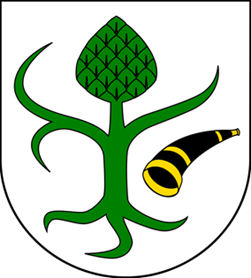 Chorzele 2022WstępZgodnie z art. 6 ust. 3 ustawy z dnia 6 grudnia 2006 r. o zasadach prowadzenia polityki rozwoju (t.j. Dz.U. z 2021 r. poz. 1057) raz uchwałą nr 282/XXXIX/21 z dnia 29 października 2021 roku w sprawie określenia szczegółowego trybu i harmonogramu opracowania projektu aktualizacji Strategii Rozwoju Gminy Chorzele na lata 2021-2028, w tym trybu konsultacji, o których mowa w art. 6 ust. 3 ustawy z dnia 6 grudnia 2006 r. o zasadach prowadzenia polityki rozwoju, Burmistrz Miasta i Gminy Chorzele, poprzez ogłoszenie, zaprosił mieszkańców gminy Chorzele, gminy sąsiednie, lokalnych partnerów społecznych i gospodarczych oraz Regionalny Zarząd Gospodarki Wodnej w Warszawie i Białymstoku do zapoznania się z projektem Strategii Rozwoju Gminy Chorzele na lata 2021-2028 – aktualizacja w ramach konsultacji społecznych.Konsultacje trwały od 20.01.2022 r. do 23.02.2022 r. Wszyscy zainteresowani mieli prawo składać wnioski, zastrzeżenia bądź uwagi do projektu Strategii, które można było zgłaszać na udostępnionym formularzu, który następnie należało przesłać na adres Urzędu Miasta i Gminy w Chorzelach (decydowała data wpływu formularza do Urzędu) lub złożyć osobiście w tut. Urzędzie, lub przesłać zeskanowany za pośrednictwem poczty elektronicznej na adres: sekretariat@chorzele.pl (w tytule należało wpisać „Uwagi do Strategii Rozwoju”).Wyniki konsultacji społecznych W trakcie konsultacji społecznych do Urzędu Miasta i Gminy w Chorzelach wpłynęły uwagi i sugestie zmian od Dyrektora Regionalnego Zarządu Gospodarki Wodnej w Białymstoku oraz  Dyrektora Regionalnego Zarządu Gospodarki Wodnej w Warszawie. Uwagi i sugestie do rozpatrzenia, które zostały zgłoszone zaprezentowano w poniższych tabelach wraz z odniesieniem zasadności i formy ich  uwzględniania.Ponadto uwzględniono również uwagę z Urzędu Miasta i Gminy w Chorzelach w zakresie dodania do podmiotów odpowiedzialnych za wdrożenie działania nr 1 Aktywne promowanie strefy gospodarczej w mediach społecznościowych oraz na stronie internetowej gminy w celu pozyskania potencjalnych inwestorów z celu operacyjnego 2.1. Wzrost dostępu do nowych miejsc pracy oraz wspieranie przedsiębiorczości: „podmiotów zewnętrznych”.Uwagi od Dyrektora Regionalnego Zarządu Gospodarki Wodnej w BiałymstokuUwagi od Dyrektora Regionalnego Zarządu Gospodarki Wodnej w WarszawieWskazanie treści, w której proponuje się zmianyTreść uwagi/ propozycja zmianyUzasadnienie wprowadzenia/ braku wprowadzenia2. Uwarunkowania programowePrzy opracowaniu strategii zabrakło uwzględnienia następujących dokumentów planistycznych o charakterze strategicznym dotyczących gospodarowania wodami:  Planu Gospodarowani w dorzeczu Wisły (II aktualizacja na lata 2022-2027), w Planie Zarządzania Ryzykiem Powodziowym oraz w Planie Przeciwdziałania Skutkom SuszyWe wstępie Strategii Rozwoju, oraz w rozdziale 2. uwzględniono odniesienie do wskazanych dokumentów. 3. Analiza i diagnoza strategicznaW całym rozdziale 3 diagnozy nie opisano ważnych w gospodarce wodnej elementów środowiska; analizy zasobów i ocen wód powierzchniowych i podziemnych. Nie dokonano analizy zagrożeń wynikających ze zmian klimatu.Uzupełniono informacje w diagnozie strategicznej w rozdziale 3. Podsumowanie tych informacji również uwzględniono w Strategii Rozwoju oraz w rozdziale 4.Strategii Rozwoju we wnioskach z diagnozy.3.1. Diagnoza sytuacji przestrzennejPodana jest tylko informacja o aktualizacjach „Studium uwarunkowań i kierunków zagospodarowania przestrzennego” oraz o prowadzeniu gospodarki przestrzennej głównie w drodze wydawanych decyzji o warunkach zabudowy i sporządzania MPZ- dotyczących określonych fragmentów terenu. Brakuje analizy aktualnych funkcji terenu oraz ich zmian w aspekcie rozwoju gminy, oraz uwarunkowani środowiskowych prawnych i innych.Zmieniające się uwarunkowania klimatyczne, środowiskowe i prawne, narzucają konieczność dostosowania funkcji terenu do spełnienia wymogów polegających na realizacji przedsięwzięć dostosowawczych.W Strategii w rozdziale 3 i rozdziale 4 wskazano aktualne funkcje terenu gminy Chorzele. Strategia jest aktualizacją zapisów z roku 2020, przede wszystkim w zakresie zmieniających się uwarunkowań prawnych. Podczas opracowania jej pierwotnej wersji oraz wskazywanych założeń w aspekcie rozwoju Gminy tworzona była zmiana Studium uwarunkowań i kierunków zagospodarowania przestrzennego Miasta i Gminy Chorzele i bazowano nad kierunkami rozwoju, które były również uwzględnione w Studium Uwarunkowań i Kierunków Zagospodarowania Przestrzennego, stąd dokumenty są ze sobą spójne w tym zakresie i uwzględniają zmieniające się uwarunkowania klimatyczne, środowiskowe i prawne, m.in. w zakresie zagospodarowania terenu obszarów dolin rzek z zakresu niedopuszczenia do pojawiania się ryzyka powodziowego, poprzez racjonalne gospodarowanie gruntami przyległymi do cieków wodnych, w szczególności niedopuszczanie do nadmiernego zbliżania do ich zabudowy.Ponadto w rozdziale 3. Odniesiono się do zapisów nie tylko znajdujących się w Studium Uwarunkowań i Kierunków Zagospodarowania Przestrzennego w zakresie obszarów szczególnego zagrożenia powodzią w oparciu o prawo wodne. Powołano się na Plan Zarządzania Ryzykiem Powodziowym i Panu gospodarowania wodami. W odniesieniu do tej uwagi doprecyzowano kwestie działań z ww. zakresów w rozdziale 3. Ponadto również na podstawie uwagi drugiej uzupełniono w rozdziale 4 informacje w zakresie zmian klimatu i doprecyzowano kwestię zmieniających się uwarunkowań klimatycznych, środowiskowych i prawnych.3.4.1. Gospodarka wodno- ściekowaOpisano zmiany infrastruktury wodno-kanalizacyjnej. Brak oceny zasobów dyspozycyjnych wód powierzchniowych i podziemnych, analizy zdolności retencyjnej obszaru zlewni oraz terenów zbudowanych w aspekcie występujących potrzeb i możliwości zwiększenia retencji, przeciwdziałania skutkom suszy i ograniczania ryzyka powodziowegoInformacje w tym zakresie zostały uzupełnione w diagnozie w rozdziale  3. Podsumowanie tych informacji również uwzględniono w Strategii Rozwoju we wnioskach z diagnozy.3.8.2. Analiza SWOTAnaliza SWOT – przestrzeń i środowisko.Jako mocną stronę wskazano  czyste środowisko. Nie jest to poparte żadnymi danymi wynikającymi z analizy (rozdz. 3.), gdyż ocena stanu środowiska nie przedstawiono w projekcie dokumentuUsunięto wskazaną mocną stronę ze Strategii i z projektu diagnozy.Wskazanie treści, w której proponuje się zmianyTreść uwagi/ propozycja zmianyUzasadnienie wprowadzenia/ braku wprowadzeniaCały dokumentW projekcie należy wymienić dokumenty planistyczne, o których mowa w art. 315 pkt 1-3 ustawy z dnia 20 lipca 2017 r. – Prawo wodne (dz.U.2021 r. poz. 2233, ze zm), tj.1)plany gospodarowania wodami w obszarach dorzeczy2)plany zarządzania ryzykiem powodziowym3) plan przeciwdziałania skutkom suszy.Zgodnie z art. 315 ust. 1 ustawy, ustalenia dokumentów planistycznych w art. 315 pkt 1-3, uwzględnia się w strategii rozwoju województwa, planach zagospodarowania przestrzennego województwa, strategii rozwoju gminy, strategii rozwoju ponadlokalnego, studium uwarunkowań i kierunków zagospodarowania przestrzennego oraz w miejscowych planach zagospodarowania przestrzennego.We wstępie oraz w rozdziale 2 Strategii Rozwoju uwzględniono odniesienie do wskazanych dokumentów.Cały dokumentProponujemy uwzględnienie w projekcie zagadnień dotyczących gospodarki wodnej na terenie gminy, tj. ochronę wód przed zanieczyszczeniami pochodzącymi ze źródeł rolniczych, poprzez wdrożenie i przestrzeganie zasad Dobrej Praktyki Rolniczej, np. nawożenie składowanie nawozów i kiszonek w pobliżu cieku. Drugą ważną kwestią jest podjęcie działań mających na celu zwiększenie retencji wodnej na terenach rolniczych, leśnych i zurbanizowanych, poprzez prawidłowe użytkowanie rolnicze gleb, prowadzenie prac przeciwerozyjnych, zalesianie, tworzenie stref buforowych wzdłuż cieków, ochronię i odtwarzanie oczek wodnych i mokradeł, retencjowanie wody w już istniejących zbiornikach i rowach oraz zachęcanie do wykonywania nowych zbiorników wodnych. Wdrożenie tych działań możliwe jest przez wprowadzanie odpowiednich zapisów w dokumentach planistycznych. W zakresie zadań dotyczących ochronę wód przed zanieczyszczeniami pochodzącymi ze źródeł rolniczych, poprzez wdrożenie i przestrzeganie zasad Dobrej Praktyki Rolniczej, np. nawożenie składowanie nawozów i kiszonek w pobliżu cieku w Strategii zaproponowany został nowy kierunek działań z zakresu realizacji: realizacji działań skierowanych dla gminy uwzględnionych w Planie Gospodarowania Wodami w dorzeczu Wisły (II aktualizacja na lata 2022-2027), gdzie znajdują się wskazane działania – rozdział 2 – cel strategiczny 3.Ponadto w Strategii wskazany został kierunek działań z zakresu zagospodarowania i kształtowania ładu przestrzennego, który obejmuje wprowadzenie odpowiednich wskazanych w uwadze zapisów w dokumentach planistycznych.Cały dokumentZgodnie z Aktualizacją Planu gospodarowania wodami na obszarze dorzecza Wisły na lata 2016-2021 (aPGW), którego obowiązywanie zostało wydłużone, zgodnie z art. 3 pkt 3 ustawy z dnia 17 listopada 2021 r. o zmianie ustawy o szczególnych rozwiązaniach i zwalczaniem COVID i innych chorób zakaźnych oraz wywołanych nimi sytuacji kryzysowych oraz niektórych innych ustaw (Dz.U. poz 2369), gmina Chorzele położona jest na obszarze Państwowego gospodarstwa Wodnego Wody Polskie  Regionalnego Zarządu Gospodarki Wodnej w Warszawie, znajduje się w zasięgu następujących JCWP: RW2000172654529, RW2000172654549, RW200017265474, RW2000172654769, RW2000172654869, RW200017265849, RW2000172658529, RW2000172658549, RW2000172658569, RW2000172658589, RW2000172658592, RW2000172658594, RW200017265869, RW200019265499, RW2000192658599, RW200019265899 oraz JCWPd PLGW200050.Informacje w tym zakresie zostały uzupełnione w diagnozie w rozdziale  3. Podsumowanie tych informacji również uwzględniono w Strategii Rozwoju we wnioskach z diagnozy.Cały dokumentDziałania wg aPGW przypisane do kompetencji poszczególnych podmiotów, które mogą być istotne przy opracowywaniu strategii rozwoju gminy to:Działania do realizowania przez gminę:-kontrola postępowania w zakresie gromadzenia ścieków przez użytkowników prywatnych i przedsiębiorców oraz oczyszczania ścieków przez użytkowników prywatnych z częstotliwością co najmniej raz na 3 lataDziałania do realizowania przez właścicieli nieruchomości:-budowa nowych zbiorników bezodpływowych oraz remont istniejących,- regularny wywóz nieczystości płynnych-budowa indywidualnych systemów oczyszczania ściekówc) działania do realizowania przez właścicieli/użytkowników obiektów-coroczne raportowanie pomiarów ilości eksploatowanych wód podziemnych przez właściciela/użytkowania ujęcia.-przywrócenia drożności cieków istotnych dla zachowania ciągłości morfologicznejW rozdziale 2 wskazano, przy celu nr 3 działania z zakresu realizacji działań skierowanych dla gminy uwzględnionych w Planie Gospodarowania Wodami w dorzeczu Wisły (II aktualizacja na lata 2022-2027), w Planie Zarządzania Ryzykiem Powodziowym oraz w Planie Przeciwdziałania Skutkom Suszy.Cały dokumentNa podstawie map zagrożenia powodziowego o godłach arkuszy: N-34-102-A-b-2, N-34-102-B-a-1, N-34-102-B-a-2, N-34-102-B-a-4, N-34-102-B-b-3, N-34-102-B-d-1, N-34-102-B-d-2 oraz N-34-103-A-c-1, udostępnionych do publicznej wiadomości na Biuletynie Informacji Publicznej Ministerstwa Klimatu i Środowiska w dniu 22 października 2020 r. ustalono, że przedmiotowy teren, w obszarze działania Regionalnego Zarządu Gospodarki Wodnej w Warszawie, znajduje się w zasięgu występowania obszarów szczególnego zagrożenia powodzią dla zalewu wodą Q1% oraz dla zalewu wodą Q10% od rzeki Orzyc. Obszary szczególnego zagrożenia powodzią zostały zdefiniowane w art. 16 ust. Pkt 34. Ustawy Prawo wodne. Zgodnie z tymi definicjami, za obszary szczególnego zagrożenia powodzią uważa się:1)obszary, na których prawdopodobieństwo wystąpienia powodzi jest średnie i wynosi oraz na 100 lat,a) obszary, na których prawdopodobieństwo wystąpienia powodzi jest wysokie i wynosi raz na 10 lat,b)obszary między linią brzegu a wałem przeciwpowodziowym lub naturalnym wysokim brzegiem, w który wybudowano wał przeciwpowodziowy, a także wyspy i przymuliska, o których mowa w art. 224, stanowiące działki ewidencyjne,c) pas techniczny.Analizując projekt Strategii Rozwoju Gminy Chorzele na lata 2021-2028 stwierdzono, że w treści nie uwzględniono zapisów dotyczących występowania obszarów szczególnego zagrożenia powodzią, nie uwzględniając realizacji ochrony przed powodzią.Organ dodatkowo informuje, że tereny znajdujące się w ramach obszarów szczególnego zagrożenia powodzią podlegają określnemu zagospodarowaniu, gdzie zgodnie z art. 166 pkt. 10 ustawy Prawo wodne planowane zagospodarowanie nie może m.in. naruszać ustaleń planu zarządzania ryzykiem powodziowym czy stanowić zagrożenia dla ochrony zdrowia ludzi czy środowiska oraz utrudniać zarządzanie ryzykiem powodziowym. Ponadto w Rozporządzeniu Rady Ministrów z dnia 18 października 2016 r. w sprawie przyjęcia Planu zarządzania ryzykiem powodziowym dla obszaru dorzecza Wisły (Dz.U. z 2016 r. poz 1841), którego obowiązywania zostało wydłużone, zgodnie z art. 3 pkt 3 ustawy z dnia 17 listopada 2021 r. o zmianie ustawy o szczególnych rozwiązaniach związanych z zapobieganiem, przeciwdziałaniem i zwalczaniem COVID-19, innych chorób zakaźnych oraz wywołanych nimi sytuacji kryzysowych, oraz niektórych innych ustaw (Dz.U. poz 2368), zostały zidentyfikowane główne cele zarządzania ryzykiem powodziowym, w tym cel główny obejmujący zahamowanie wzrostu ryzyka powodziowego, a w jego zakresie cel szczegółowy określony jako wyeliminowanie lub unikanie wzrostu zagospodarowania na obszarach szczególnego zagrożenia powodzią.W przypadku lokalizowania na obszarach szczególnego zagrożenia powodzią m.in. nowych obiektów budowlanych oraz gromadzenia ścieków, niezbędne jest uzyskanie pozwolenia wodnoprawnego zgodnie z art. 390 ust. 1 ustawy Prawo wodne.Aktualnie obowiązujące Plany Zarządzania Ryzykiem Powodziowym zawierają szczegółowe zapisy dotyczące obszaru gminy Chorzele. Nadmienić jednak należy , że jednym z celów szczegółowych PZRP jest wyeliminowanie lub unikanie wzrostu zagospodarowania na obszarach szczególnego zagrożenia powodzią. środowisko. Informacje o terenach występowania zagrożenia powodzią znajdowały się w rozdziale numer 3 Strategii. Dodatkowo doprecyzowano zapisy wskazane w tym zakresie w uwadze dotyczącej szczególnego zagrożenia powodzią. Uzupełniono również informacje w diagnozie Strategii w tym zakresie Ponadto w rozdziale 2 wskazano, przy celu nr 3 działania z zakresu realizacji działań skierowanych dla gminy uwzględnionych w Planie Gospodarowania Wodami w dorzeczu Wisły (II aktualizacja na lata 2022-2027), w Planie Zarządzania Ryzykiem Powodziowym oraz w Planie Przeciwdziałania Skutkom Suszy.